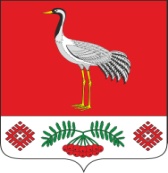 21.06.2022 г. №32РОССИЙСКАЯ ФЕДЕРАЦИЯИРКУТСКАЯ ОБЛАСТЬБАЯНДАЕВСКИЙ МУНИЦИПАЛЬНЫЙ РАЙОНТУРГЕНЕВСКОЕ СЕЛЬСКОЕ ПОСЕЛЕНИЕАДМИНИСТРАЦИЯПОСТАНОВЛЕНИЕО ПРОВЕДЕНИИ ПУБЛИЧНЫХ СЛУШАНИЙ ПО ПРОЕКТУ ПРАВИЛ ЗЕМЛЕПОЛЬЗОВАНИЯ И ЗАСТРОЙКИМО МО «ТУРГЕНЕВКА»Руководствуясь Федеральным законом от 6 октября 2003 года № 131-ФЗ "Об общих принципах организации местного самоуправления в Российской Федерации", ст.28, 31, 32 Градостроительного кодекса, действуя на основании Устава муниципального образования «Тургеневка»,ПОСТАНОВЛЯЮ:1. Провести публичные слушания по проекту правил землепользования и застройки в МО «Тургеневка».2. Проведение публичных слушаний назначить на 10.00 часов  21 июля 2022  года   в здании Администрации МО «Тургеневка»  расположенной по адресу: с. Тургеневка, ул. Советская, 56.3. Проведение публичных слушаний и подведение их итогов возложить на комиссию по подготовке проекта правил землепользования и застройки.Утвердить состав рабочей группы по организации публичных слушаний по проекту правил землепользования и застройки муниципального образования «Тургеневка» ( Приложение №1).4. Утвердить Порядок учета предложений по подготовке публичных слушаний по проекту правил землепользования и застройки муниципального образования «Тургеневка», участия граждан в их обсуждении и проведения по ним публичных слушаний (Приложение №2).5. Рабочей группе организовать проведение публичных слушаний и учет предложений по проекту правил землепользования и застройки МО «Тургеневка»6. Подготовить заключение о результатах проведения публичных слушаний.7.  Опубликовать настоящее постановление в очередном номере Вестника МО «Тургеневка».8. Контроль за исполнением настоящего постановления оставляю за собой.Глава МО «Тургеневка»В.В. Синкевич                                                                                                Приложение №1 к Постановлению от 21.06.2022 г. за № 32Состав рабочей группыпо подготовке публичных слушаний и учетупредложений по проекту  правилземлепользования и застройки МО «Тургеневка»Председатель группы – В.В. Синкевич, глава МО «Тургеневка».Секретарь группы – Т.Н. Марисова, специалист по имуществу МО «Тургеневка».      Члены группы:       Н.И. Булычеву  – председатель  Думы МО «Тургеневка» (по согласованию).       О.И. Токарева – директор МБУК ИДЦ  МО «Тургеневка» (по согласованию).       О.В.Давыдова  – управделами МО «Тургеневка»                                                                                          Приложение №2 к Постановлению                                                                                                от 21.06.2022 г. за № 32По подготовке публичных слушаний по проектуправил землепользования и застройки муниципального образования «Тургеневка»,участия граждан в их обсуждении и проведения по ним публичных слушанийПредложения по проекту правил землепользования и застройки МО «Тургеневка», направляются в письменном или электронном  виде в администрацию МО «Тургеневка» (Иркутская область, Баяндаевский район, с. Тургеневка, ул. Советская, 56, тел. 89501009419, электронная почта mo.turgenevka@.mail.ru)Поступившие от населения замечания и предложения по  проекту правил землепользования и застройки МО «Тургеневка», рассматриваются рабочей группой по подготовке публичных слушаний по проекту правил  землепользования и застройки муниципального образования для включения их в протокол публичных слушаний.Граждане участвуют в обсуждении проекта правил  землепользования и застройки муниципального образования «Тургеневка» посредством участия в публичных слушаниях.Публичные слушания по проекту правил землепользования и застройки МО «Тургеневка», проводятся в порядке, установленном статьями 28, 32 Градостроительного кодекса Российской Федерации, Уставом муниципального образования «Тургеневка».